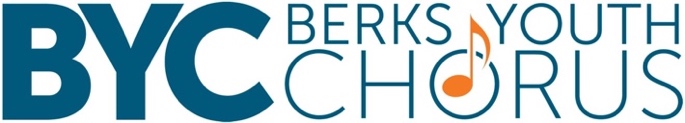 We’re hiring!Chorale DirectorWe’d love to hear from you!We’re looking for someone with a passion for music’s ability to facilitate the growth of young people; who believes in the power of communication; who channels their curiosity and humility to take risks and try new things; who embodies the ideal that we all have the ability to grow; and who is dedicated to creating a more just and equitable world.If any of this sounds like you, we might just be the team you’ve been looking to join.Job Title: 	Chorale DirectorReports To: 	Executive and Artistic DirectorClassification:	Part-Time, Non-exemptSupervises: 	NoneStart Date: 	June 2024Location(s): 	Immanuel United Church of Christ    	Shillington, PAOther rehearsal and performance venues in Berks CountySalary: 	$5,500-6,500 annuallySchedule: 	Mondays 5:30-8:30pm (rehearsals 6-8pm)Application Process:Please email a resume and two professional references to director@berksyouthchorus.org.Applicants will be contacted on a rolling basis. Successful applicants may be contacted for an interview and an audition with the ensemble.About Berks Youth ChorusBerks Youth Chorus’ mission is to enrich our community by fostering and promoting choral excellence in young people through music education and quality performances. BYC strives to cultivate leadership, confidence, friendship, creativity, and joy for choral singing in young people. We envision our singers contributing to a world that is inspired by and connected through music.Since 1992, the chorus has provided young singers the opportunity to perform in a variety of venues from nursing homes and churches, to concert halls and hospitals. Our singers embrace music as a celebration that connects people globally and crosses all boundaries.Our primary programmatic initiative, Chorus for Causes, empowers our youth to use music as a vehicle to give back to their community. Our singers select and partner with organizations doing work in the community that our singers are passionate about. The process gives our singers the opportunity to witness firsthand how their voices can make a difference in our world.Job summary The BYC Chorale Director is responsible for preparing the Chorale, the middle of BYC’s three ensembles. The Chorale was the original ensemble of BYC in 1992. The purpose of the ensemble is to introduce 5th through 7th grade singers to fundamental skills and principles of singing, aural skills and music theory. The position is collaborative in nature, with a strong emphasis on the holistic needs of singers.Essential Duties and Responsibilities Assist the Executive and Artistic Director in the design, development and administration of the educational program, including but not limited to summer programs.Assist with the recruitment of new singers.Assist the Executive and Artistic Director with coordinating placement meetings with new and returning singers to:Identify their needsDetermine the ensemble where they belongEstablish strong relationships with singers and their familiesWork with the Executive and Artistic Director in the development of repertoire and concert programming.Conduct rehearsals with an emphasis on both repertoire and skill-building.Collaborate with a staff accompanist.Direct and supervise the BYC Chorale at concerts.Coordinate with the Executive and Artistic Director to assure qualified direction for rehearsals and concerts when unavailable to do so. Assist the Executive and Artistic Director with the planning and execution of joint curriculum and performance opportunities.Co-direct rehearsals and performances of other choruses or combined choruses as necessary and appropriate.Resolve site issues and coordinate materials with the Executive and Artistic Director and interns. Attend and participate in periodic artistic staff meetings.Qualifications and SkillsInterest in and commitment to BYC’s mission.Significant experience in elementary music education.Experience designing concert programs.Desire to learn and improve as a music pedagogue.A willingness to embrace new challenges and learn new skills.Strong ethical standards and ability to maintain a high level of confidentiality.Commitment to BYC values, which includes advocating for social justice, anti-racism and inclusion.Experience developing relationships with families and with diverse groups of people.Strong attention to detail and ability to work both independently and with a team.Preferred QualitiesProficiency on piano is ideal, but an accompanist will be provided.Bilingual English/Spanish.Additional Conditions of EmploymentAbility to pass both state and federal background checks (including FBI fingerprinting) in accordance with the state Child Protective Service Law.This job description is not an all-inclusive list, but is intended to summarize the key responsibilities. Berks Youth Chorus retains the discretion to add to or change the duties of this position at any time. BYC is an at-will employer and employment may be terminated at any time for any reason including, but not limited to, performance deficiencies and funding restrictions. BYC is an equal opportunity employer. We seek a broad and diverse pool of candidates and strongly believe that our organization benefits from the perspectives and talents of a diverse staff.